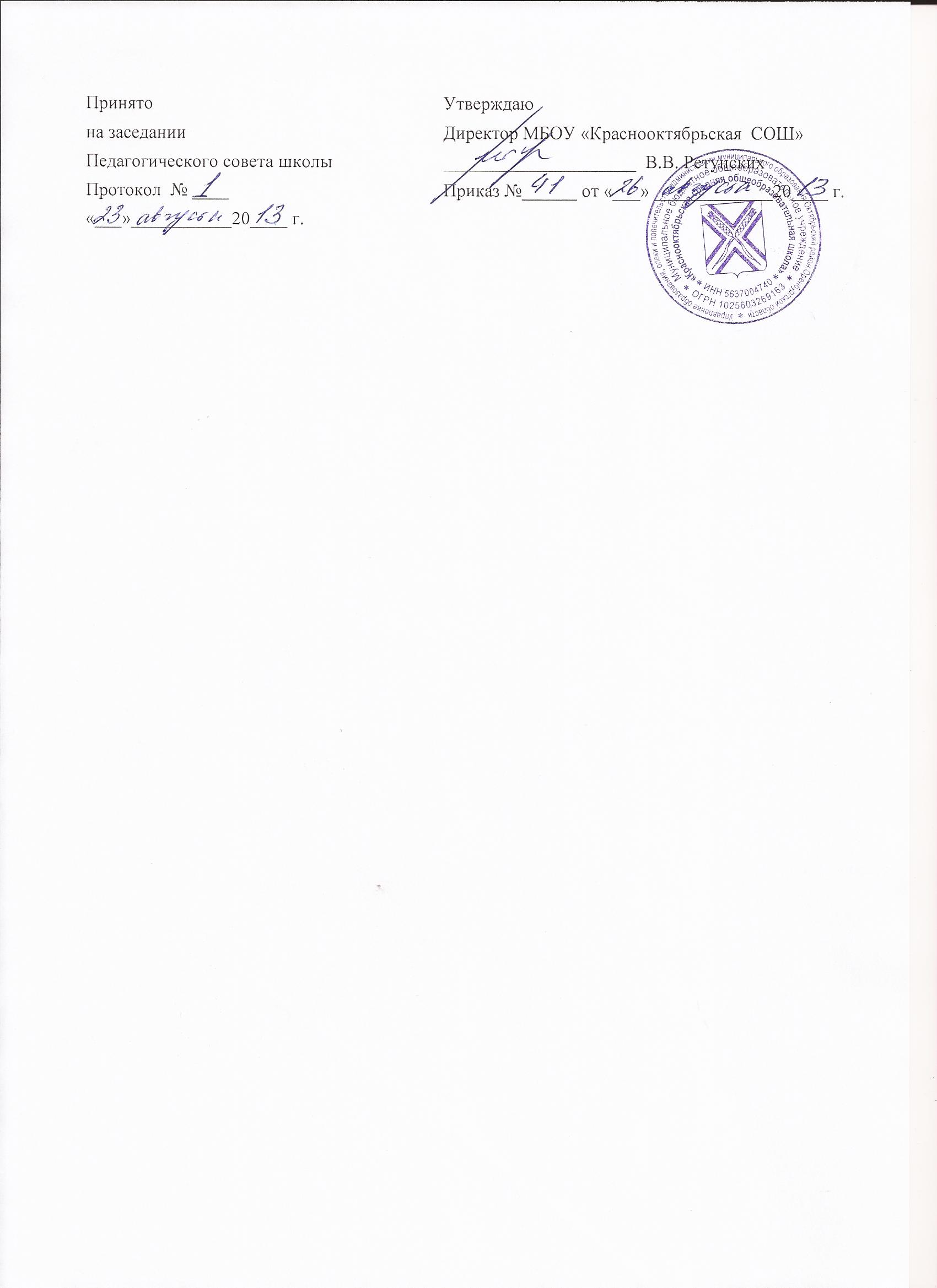 ПОЛОЖЕНИЕоб организации платных услуг в муниципальном бюджетном общеобразовательном учреждении «Краснооктябрьская средняя общеобразовательная школа» Общее положение1.1. Настоящее Положение разработано в соответствии с Налоговым кодексом РФ, Бюджетным кодексом РФ, Законом РФ от 29.12.2012 года № 273-ФЗ «Об образовании в Российской Федерации», Постановлением правительства РФ от 15.08.2013 №706 "Об утверждении правил оказания платных услуг".1.2. Настоящее положение определяет порядок, условия предоставления платных образовательных услуг и распределения доходов, получаемых от данного вида деятельности. Платные услуги оказываются согласно Устава му3ниципального бюджетного общеобразовательного учреждения «Краснооктябрьская средняя общеобразовательная школа» (далее Школа). 1.3. Школа предоставляет платные дополнительные образовательные услуги в целях:наиболее полного удовлетворения образовательных и иных потребностей обучающихся, населения, предприятий, учреждений и организаций;улучшение качества образовательного процесса в Школе;привлечения в бюджет Школы дополнительных финансовых средств.1.4. Школа оказывает платные дополнительные образовательные услуги в соответствии с настоящим Положением при условии:наличия лицензии на соответствующий вид деятельности (если лицензия предусмотрена действующим законодательством РФ);если услуги предусмотрены Уставом Школы.1.5. Достоверная информация по платным услугам находится в доступном для ознакомления месте Школы и на ее официальном сайте в сети Интернет и включает в себя, согласно ст.54 Федерального закона РФ от 29.12.2012 года № 273-ФЗ «Об образовании»:Наименование организации, место ее положения;Свидетельство о государственной регистрации и режиме работы ШколыПостановление Главы муниципального образования об утвержденных тарифах на оказание платных услуг;Положение о платных дополнительных образовательных услугах;Лицензия на оказание образовательных и дополнительных услуг;Другая информация, предусмотренная Федеральным законом от 07.02.1992г. №2300-1 «О защите прав потребителей».1.6. По результатам оказания платных услуг ведется бухгалтерский, статистический и налоговый учет, составляется и предоставляется отчетность по установленным формам и срокам.1.7. Полученные от оказания платных услуг денежные средства зачисляются на счет Школы по учету средств от предпринимательской и иной приносящий доход деятельности.II. Порядок предоставления платных услуг2.1. Платные образовательные услуги не могут быть оказаны вместо образовательной деятельности, финансовое обеспечение которой осуществляется за счет бюджетных ассигнований федерального бюджета, бюджета Оренбургской области, бюджета муниципального образования Октябрьский район. Средства, полученные исполнителями при оказании таких платных образовательных услуг, возвращаются лицам, оплатившим эти услуги.2.2. Организации, осуществляющие образовательную деятельность за счет бюджетных ассигнований федерального бюджета, бюджетов субъектов Российской Федерации, местных бюджетов, вправе осуществлять за счет средств физических и (или) юридических лиц платные образовательные услуги, не предусмотренные установленным государственным или муниципальным заданием либо соглашением о предоставлении субсидии на возмещение затрат, на одинаковых при оказании одних и тех же услуг условиях.2.3. Отказ заказчика от предлагаемых ему платных образовательных услуг не может быть причиной изменения объема и условий уже предоставляемых ему Школой образовательных услуг.2.4. Школа обязана обеспечить заказчику оказание платных образовательных услуг в полном объеме в соответствии с образовательными программами (частью образовательной программы) и условиями договора.2.5. Школа вправе снизить стоимость платных образовательных услуг по договору с учетом покрытия недостающей стоимости платных образовательных услуг за счет собственных средств, в том числе средств, полученных от приносящей доход деятельности, добровольных пожертвований и целевых взносов физических и (или) юридических лиц. Основания и порядок снижения стоимости платных образовательных услуг устанавливаются локальным нормативным актом и доводятся до сведения заказчика и (или) обучающегося.2.6. Увеличение стоимости платных образовательных услуг после заключения договора не допускается, за исключением увеличения стоимости указанных услуг с учетом уровня инфляции, предусмотренного основными характеристиками федерального бюджета на очередной финансовый год и плановый период.2.7. Платные образовательные услуги предоставляются на основании договоров, оформленных в простой письменной форме, заключенных между Школой и заказчиком.2.8. Платные образовательные услуги оказываются в соответствии с Уставом Школы и включают в себя:Консультации для подготовки к ЕГЭПодготовка по отдельным предметамДополнительная подготовка к экзаменам2.9. Дополнительные образовательные услуги вводятся и планируются на каждый учебный год в соответствии с запросом обучающихся и их родителей, а также кадровым обеспечением.2.10. Цель проведения дополнительных платных образовательных услуг – расширение образовательной сферы, всестороннее удовлетворение образовательных потребностей граждан, углубление программ по предметам для осуществления довузовской подготовки учащихся в старших классах.2.11. Занятия проводятся в свободное от учебной деятельности время, по специально составленному расписанию, утвержденному руководителем Школы.2.12. Общее руководство проведением дополнительных платных занятий осуществляет заместитель директора по УВР Школы.2.13. Основанием для посещения обучающимся занятий является заявление заказчика и подписанный ими договор об оказании платных образовательных услуг.2.14. Занятия проводятся по вариативным государственным программам по предметам, согласно программно-методическому обеспечению, утвержденному руководителем Школы или программам, разработанным педагогами, утвержденными Школьным методическим объединением. Указанные программы не выполняются в рамках основной образовательной деятельности.2.15. Требования к оказанию платных образовательных услуг, в том числе к содержанию образовательных программ, специальных курсов, определяется по соглашению сторон и могут быть выше, чем это предусмотрено государственными стандартами.2.16. Школа обязана обеспечить оказание платных образовательных услуг в полном объеме в соответствии с образовательными программами и условиями договора об оказании платных образовательных услуг при наличии свидетельства о государственной аккредитации, лицензии на право осуществления образовательной деятельности, и в соответствии с государственными образовательными стандартами.III. Информация о платных образовательных услугах, порядок заключения договоров3.1. Школа обязана заключить договор и при наличии возможности оказать запрашиваемую заказчиком образовательную услугу. Школа вправе оказывать предпочтение одному заказчику перед другим в отношении заключения договора, кроме случаев, предусмотренных законом и иными нормативными правовыми актами.3.2. Школа обязана до заключения договора и в период его действия предоставлять заказчику достоверную информацию о себе и об оказываемых платных образовательных услугах, обеспечивающую возможность их правильного выбора.3.3. Школа обязана довести до заказчика информацию, содержащую сведения о предоставлении платных образовательных услуг в порядке и объеме, которые предусмотрены Федеральным законом от 07.02.1992г. №2300-1 "О защите прав потребителей" и Федеральным законом от 29.12.2012г. №273 "Об образовании в Российской Федерации".3.4.Информация, предусмотренная пунктами 3.2 и 3.3 настоящего Положения, предоставляется Школой в месте фактического осуществления образовательной деятельности.3.5. Договор заключается в простой письменной форме и содержит следующие сведения:а) полное наименование и фирменное наименование (при наличии) Школы, её местонахождение;б) наименование или фамилия, имя, отчество (при наличии) заказчика, телефон заказчика, его местонахождение или место жительства;в) фамилия, имя, отчество (при наличии) представителя Школы и (или) заказчика, реквизиты документа, удостоверяющего их полномочия;г) фамилия, имя, отчество (при наличии) обучающегося, его место жительства, телефон (указывается в случае оказания платных образовательных услуг в пользу обучающегося, не являющегося заказчиком по договору);д) права, обязанности и ответственность Школы, заказчика и обучающегося;е) полная стоимость образовательных услуг, порядок их оплаты;ж) сведения о лицензии на осуществление образовательной деятельности (наименование лицензирующего органа, номер и дата регистрации лицензии);з) вид, уровень и (или) направленность образовательной программы (часть образовательной программы определенного уровня, вида и (или) направленности);и) форма обучения;к) сроки освоения образовательной программы (продолжительность обучения);л) вид документа (при наличии), выдаваемого обучающемуся после успешного освоения им соответствующей образовательной программы (части образовательной программы);м) порядок изменения и расторжения договора;н) другие необходимые сведения, связанные со спецификой оказываемых платных образовательных услуг.3.6. Договор не может содержать условия, которые ограничивают права лиц, имеющих право на получение образования определенного уровня и направленности и подавших заявление о приеме на обучение (далее - поступающие), и обучающихся или снижают уровень предоставления им гарантий по сравнению с условиями, установленными законодательством Российской Федерации об образовании. Если условия, ограничивающие права поступающих и обучающихся или снижающие уровень предоставления им гарантий, включены в договор, такие условия не подлежат применению.3.7. Сведения, указанные в договоре, должны соответствовать информации, размещенной на официальном сайте Школы в информационно-телекоммуникационной сети "Интернет" на дату заключения договора.3.8. Договор составляется в двух экземплярах, один из которых находится в Школе, другой – у заказчика.3.9. Заказчики обязаны оплатить оказываемые платные образовательные услуги в порядке и в сроки, указанные в договоре. Заказчикам в соответствии с законодательством РФ должен быть выдан документ, подтверждающий оплату образовательных услуг.3.10. Размер оплаты за оказание платных услуг устанавливается в соответствии с тарифами, разработанными Школой, согласованными в соответствующем курирующем управлении администрации муниципального образования Октябрьский район и комитетом цен и тарифов администрации муниципального образования Октябрьский район, утвержденными Постановлением Главы муниципального образования Октябрьский район.IV. Порядок распределения доходов4.1. Расходование средств от платных услуг осуществляется согласно сметы доходов и расходов по платным услугам, утвержденной руководителем Школы и согласованной с управлением образования, опеки и попечительства администрации муниципального образования Октябрьский район, управлением муниципальным имуществом и земельными ресурсами администрации муниципального образования Октябрьский район, управлением по финансам администрации муниципального образования Октябрьский район.4.2. Доходы полученные от оказания платных услуг Школы направляются:на оплату труда работников Школы, рассчитанную по нормативам и согласно утвержденного штатного расписания на обслуживающий персонал и тарификационные списки педагогических работников, участников в оказании платных услуг;на перечисление единого социального налога на оплату труда – расчеты по налогам в соответствии с действующим законодательством РФ;на оплату материальных и иных видов затрат;на оплату коммунальных услуг, которые производятся пропорционально объёму средств, полученных от предпринимательской деятельности, в общей сумме доходов (включая средства целевого финансирования);расходы на улучшение материально-технической базы Школы;на другие расходы, связанные с уставной деятельностью Школы.V. Ответственность образовательной организации и заказчика5.1. Школы несет ответственность за качественное предоставление образовательных услуг в соответствии с программно-методическим обеспечением, учебным планом и строго по утвержденному расписанию.5.2. Заказчик несет ответственность за своевременную оплату за предоставляемые платные образовательные услуги в соответствии со сметой и договором со Школой, за посещаемость занятий обучающимися.5.3. За неисполнение либо ненадлежащее исполнение обязательств по договору Школа и заказчик несут ответственность, предусмотренную договором и действующим законодательством Российской Федерации.5.4. При обнаружении недостатка платных образовательных услуг, в том числе оказания их не в полном объеме, предусмотренном образовательными программами (частью образовательной программы), заказчик вправе по своему выбору потребовать:безвозмездного оказания образовательных услуг;соразмерного уменьшения стоимости оказанных платных образовательных услуг;возмещения понесенных им расходов по устранению недостатков оказанных платных образовательных услуг своими силами или третьими лицами.5.5. Заказчик вправе отказаться от исполнения договора и потребовать полного возмещения убытков, если в установленный договором срок недостатки платных образовательных услуг не устранены Школой. Заказчик также вправе отказаться от исполнения договора, если им обнаружен существенный недостаток оказанных платных образовательных услуг или иные существенные отступления от условий договора.5.6. Если Школа нарушила сроки оказания платных образовательных услуг (сроки начала и (или) окончания оказания платных образовательных услуг и (или) промежуточные сроки оказания платной образовательной услуги) либо если во время оказания платных образовательных услуг стало очевидным, что они не будут осуществлены в срок, заказчик вправе по своему выбору:назначить Школе новый срок, в течение которого Школа должна приступить к оказанию платных образовательных услуг и (или) закончить оказание платных образовательных услуг;поручить оказать платные образовательные услуги третьим лицам за разумную цену и потребовать от Школы возмещения понесенных расходов;потребовать уменьшения стоимости платных образовательных услуг;расторгнуть договор.5.7. Заказчик вправе потребовать полного возмещения убытков, причиненных ему в связи с нарушением сроков начала и (или) окончания оказания платных образовательных услуг, а также в связи с недостатками платных образовательных услуг.5.8. По инициативе Школы договор может быть расторгнут в одностороннем порядке в следующем случае:применение к обучающемуся, достигшему возраста 15 лет, отчисления как меры дисциплинарного взыскания;невыполнение обучающимся по профессиональной образовательной программе (части образовательной программы) обязанностей по добросовестному освоению такой образовательной программы (части образовательной программы) и выполнению учебного плана;установление нарушения порядка приема в Школу, повлекшего по вине обучающегося его незаконное зачисление в Школу;просрочка оплаты стоимости платных образовательных услуг;невозможность надлежащего исполнения обязательств по оказанию платных образовательных услуг вследствие действий (бездействия) обучающегося.5.9. За неисполнение либо ненадлежащее использование обязательств по договору Школа в лице руководителя и заказчики несут ответственность, предусмотренную договором и действующим законодательством РФ.